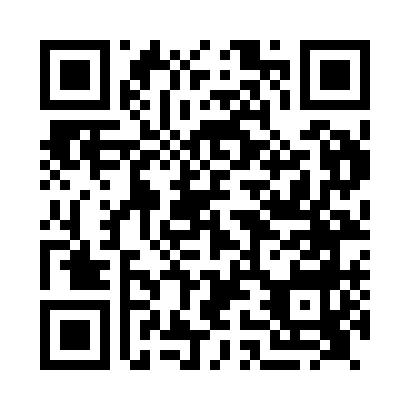 Prayer times for Scamodale, Highland, UKMon 1 Jul 2024 - Wed 31 Jul 2024High Latitude Method: Angle Based RulePrayer Calculation Method: Islamic Society of North AmericaAsar Calculation Method: HanafiPrayer times provided by https://www.salahtimes.comDateDayFajrSunriseDhuhrAsrMaghribIsha1Mon3:004:351:267:1510:1711:522Tue3:014:361:267:1510:1611:513Wed3:024:371:277:1510:1611:514Thu3:024:381:277:1510:1511:515Fri3:034:391:277:1510:1411:506Sat3:034:401:277:1410:1311:507Sun3:044:411:277:1410:1311:508Mon3:054:421:277:1410:1211:499Tue3:054:441:277:1310:1111:4910Wed3:064:451:287:1310:1011:4811Thu3:074:461:287:1210:0811:4812Fri3:084:481:287:1210:0711:4713Sat3:094:491:287:1110:0611:4714Sun3:094:511:287:1010:0511:4615Mon3:104:521:287:1010:0311:4616Tue3:114:541:287:0910:0211:4517Wed3:124:561:287:0810:0011:4418Thu3:134:571:287:089:5911:4319Fri3:144:591:297:079:5711:4320Sat3:145:011:297:069:5611:4221Sun3:155:021:297:059:5411:4122Mon3:165:041:297:049:5211:4023Tue3:175:061:297:039:5011:3924Wed3:185:081:297:029:4911:3825Thu3:195:101:297:019:4711:3826Fri3:205:111:297:009:4511:3727Sat3:215:131:296:599:4311:3628Sun3:225:151:296:589:4111:3529Mon3:235:171:296:579:3911:3430Tue3:245:191:296:569:3711:3331Wed3:255:211:296:559:3511:32